UNIVERSIDADE FEDERAL FLUMINENSE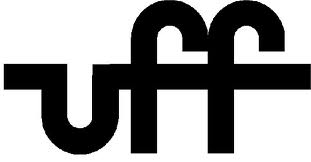 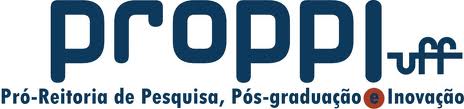 PRÓ-REITORIA DE ASSUNTOS ACADÊMICOSDEPARTAMENTO DE ADMINISTRAÇÃO ESCOLARDIVISÃO DE REGISTRO E ACOMPANHAMENTO DO DISCENTEFICHA DE INSCRIÇÃO DE ALUNO DE PÓS-GRADUAÇÃO	MatrículaCódigo do CursoD016Nome do CursoDOUTORADO EM DINÂMICA DOS OCEANOS E DA TERRAÁrea de Concentração/Linha de PesquisaÁrea de Concentração/Linha de PesquisaNomeNomeNomeNomeCPFIdentidadeÓrgão Exp.UFData de NascimentoData de NascimentoEstado CivilEstado CivilNacionalidadeNacionalidadeNaturalidadeSexoFiliação (Mãe)Filiação (Mãe)Filiação (Pai)Filiação (Pai)Raça / cor: Raça / cor: Pessoa com deficiência?Pessoa com deficiência?LogradouroLogradouroNúmeroNúmeroComplementoBairroBairroBairroCidadeEstadoEstadoCEPE-mailTelefone(  ) Celular(      )Local e DataNITERÓI,__ DE ___________ DE ______Assinatura_________________________________________________________________